Fakturační adresa: Adresa provozovny: Nové sady 988/2 Podnásepní 457/1b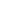 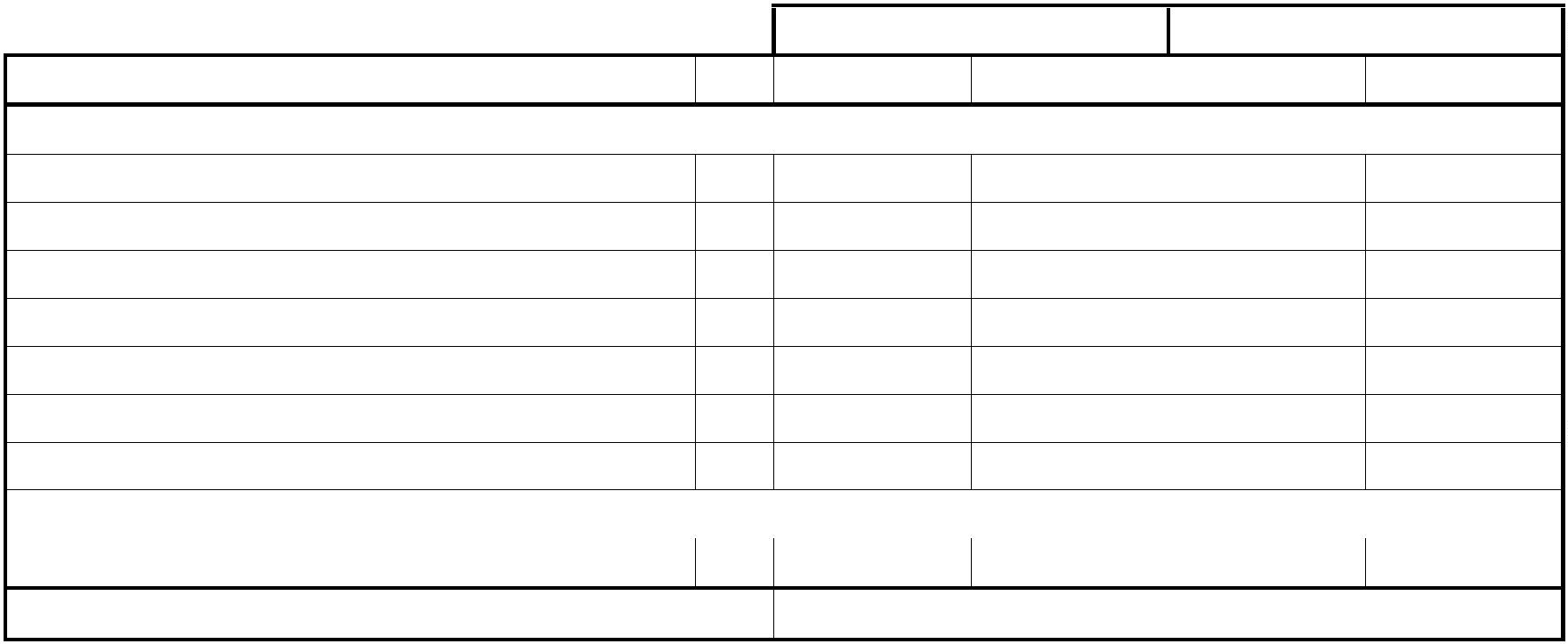 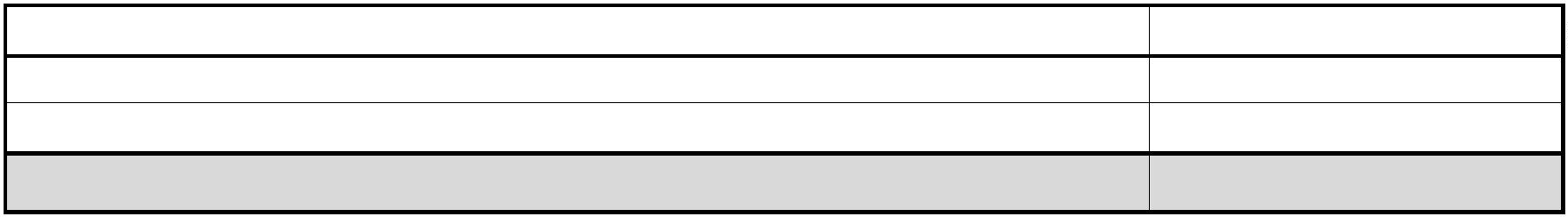 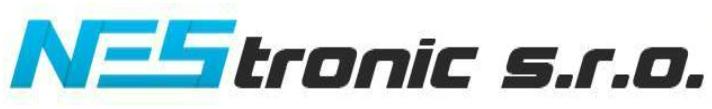 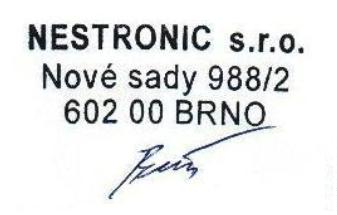 Brno, 60200 Brno, 602 00IČO: 13693336DIČ: CZ13693336 Mobil: 775 123 886email: nestronic@seznam.czVěc: CENOVÁ NABÍDKA Zadavatel: ZŠ ŘEHOŘOVA, Brnocena bez DPH cena s DPH 21%Popis ks 1ks Celkem 1ks Celkemučebna 2.A2dv. skříň, 2x police 1200x400x790mm 2 7 480,00 Kč 14 960,00 Kč 9 050,80 Kč 18 101,60 Kč2dv.skříň, 2x police 800x400x790mm 2 5 140,00 Kč 10 280,00 Kč 6 219,40 Kč 12 438,80 Kč2dv. skříň, 2x police 900x400x790mm 2 5 570,00 Kč 11 140,00 Kč 6 739,70 Kč 13 479,40 Kčskříň otevřená dělená, 3x police 2 7 340,00 Kč 14 680,00 Kč 8 881,40 Kč 17 762,80 Kčpolicový nástavec 1700x280x3400mm 2 2 470,00 Kč 4 940,00 Kč 2 988,70 Kč 5 977,40 Kčvrchní deska 1700x420mm 2 1 460,00 Kč 2 920,00 Kč 1 766,60 Kč 3 533,20 Kčvrchní deska 1200x420mm 2 1 090,00 Kč 2 180,00 Kč 1 318,90 Kč 2 637,80 Kčkabinet2dv. skříň, 2x police 1000x400x1130mm, zámek 1 7 130,00 Kč 7 130,00 Kč 8 627,30 Kč 8 627,30 KčCELKOVÁ CENA 68 230,00 Kč 82 558,30 KčREKAPITULACEPopis cena celkem bez DPH cena celkem s DPH 21%nábytek 68 230,00 Kč 82 558,30 Kčdoprava, montáž, manipulace 0,00 Kč 0,00 KčCELKOVÁ CENA 68 230,00 Kč 82 558,30 KčZÁRUKA: 24 měsícůTERMÍN DODÁNÍ: dle domluvy
DOPRAVA: viz nabídkaMATERIÁL: DTDL buk 381mm, 2x22 ABS zelená 6029V Brně dne 23.11.2023